MATEMATIKA 26.5. Dobro pogledaj video, slijedi nam nova lekcija: https://www.youtube.com/watch?v=fDCVWnFyc58&list=PL9Mz0Kqh3YKoabY4ovMwv7Jz7C6qj1LfE&index=40&t=0s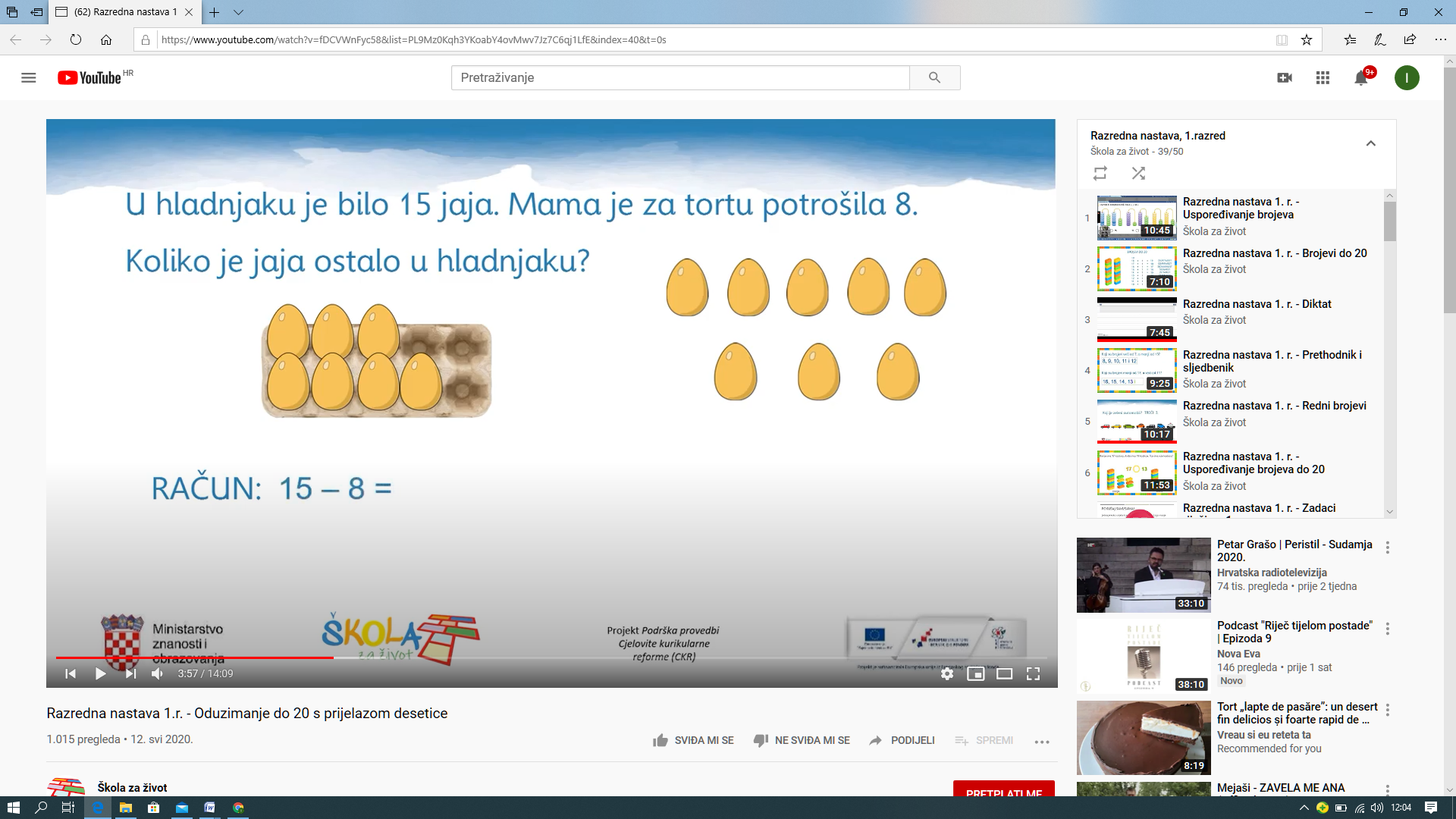 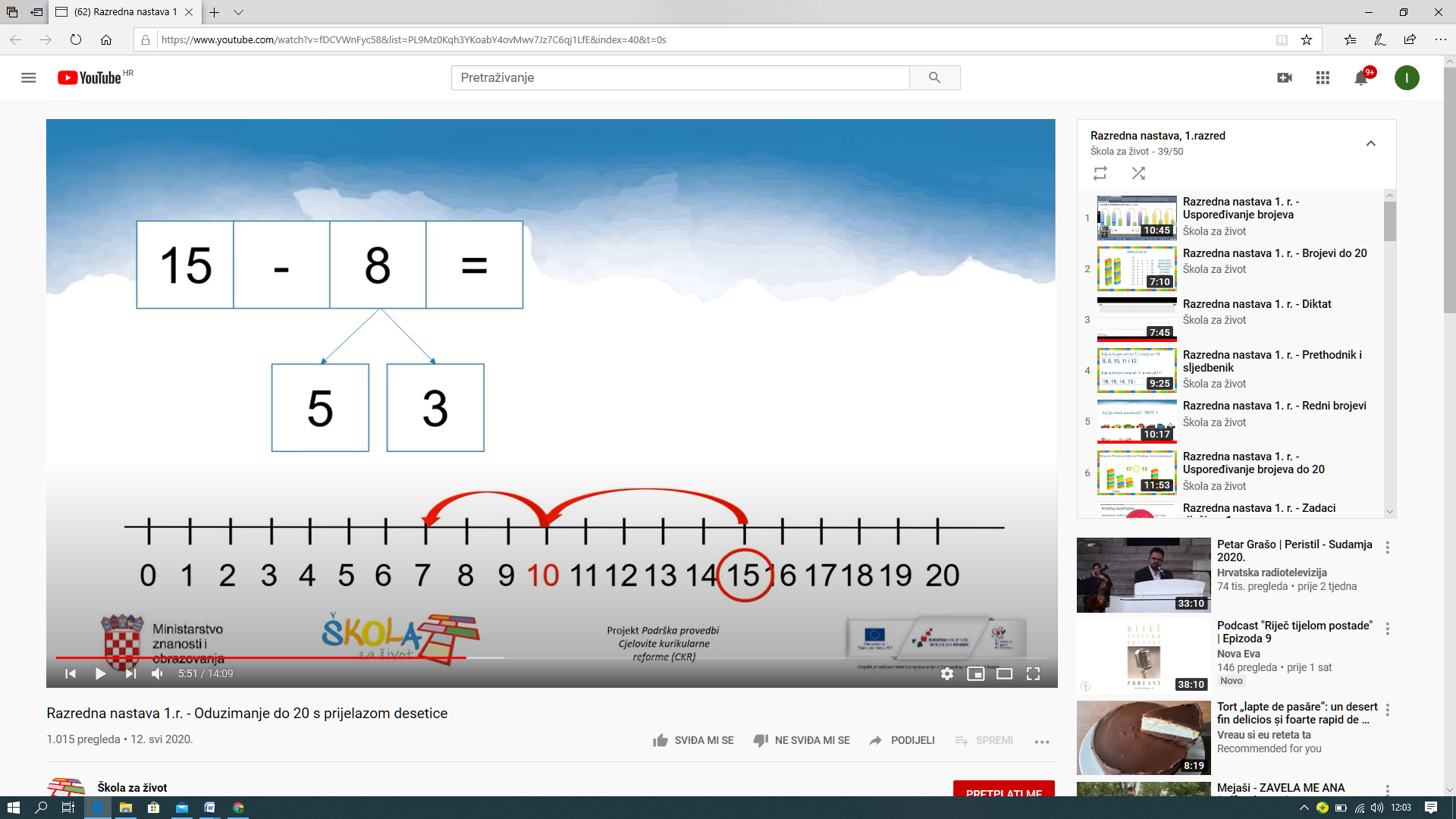 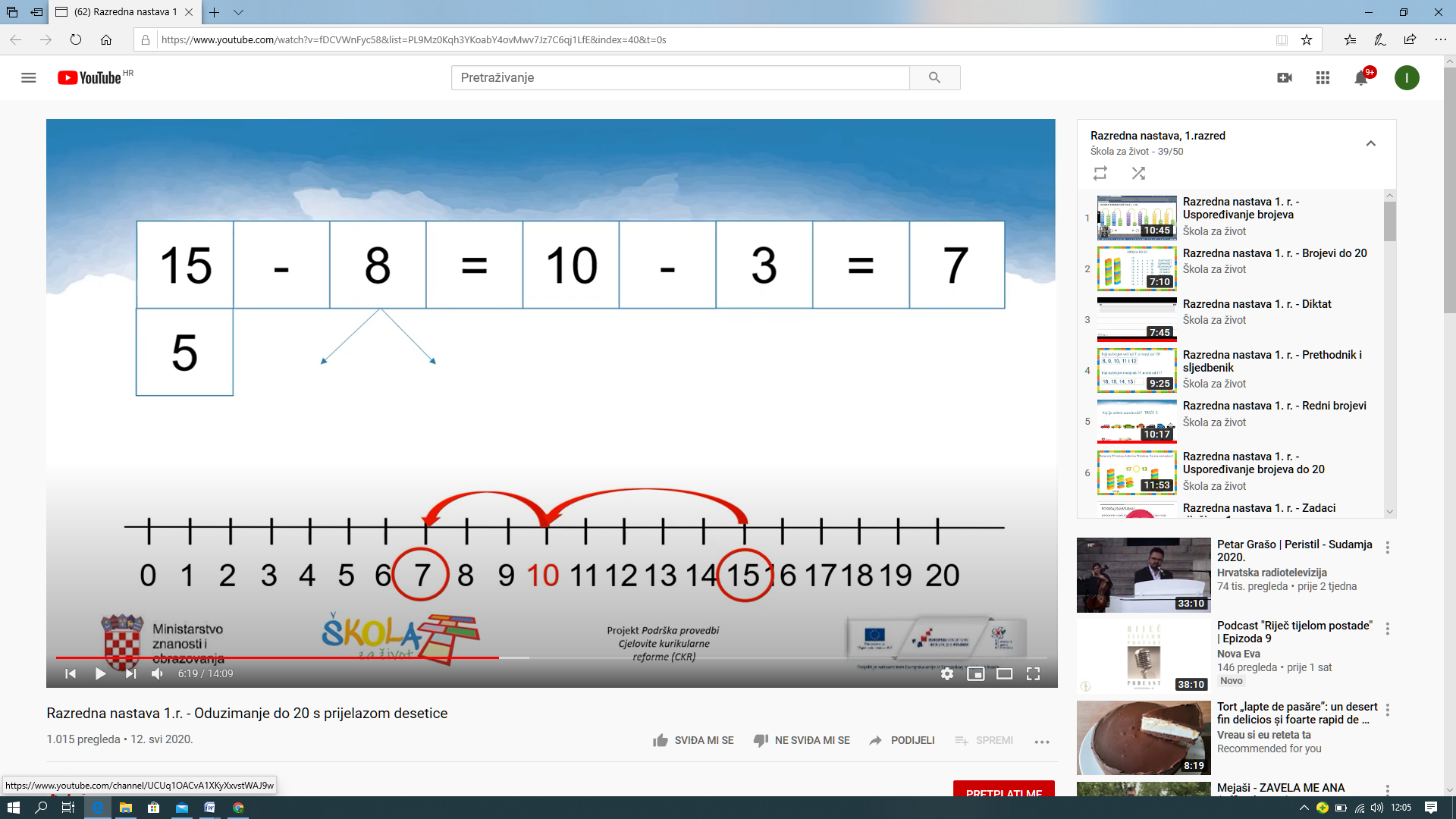 Precrtaj I PREPIŠI u bilježnicu. Oduzmi: oboji/prekriži  kružiće i  provjeri odgovore na brojevnoj crti!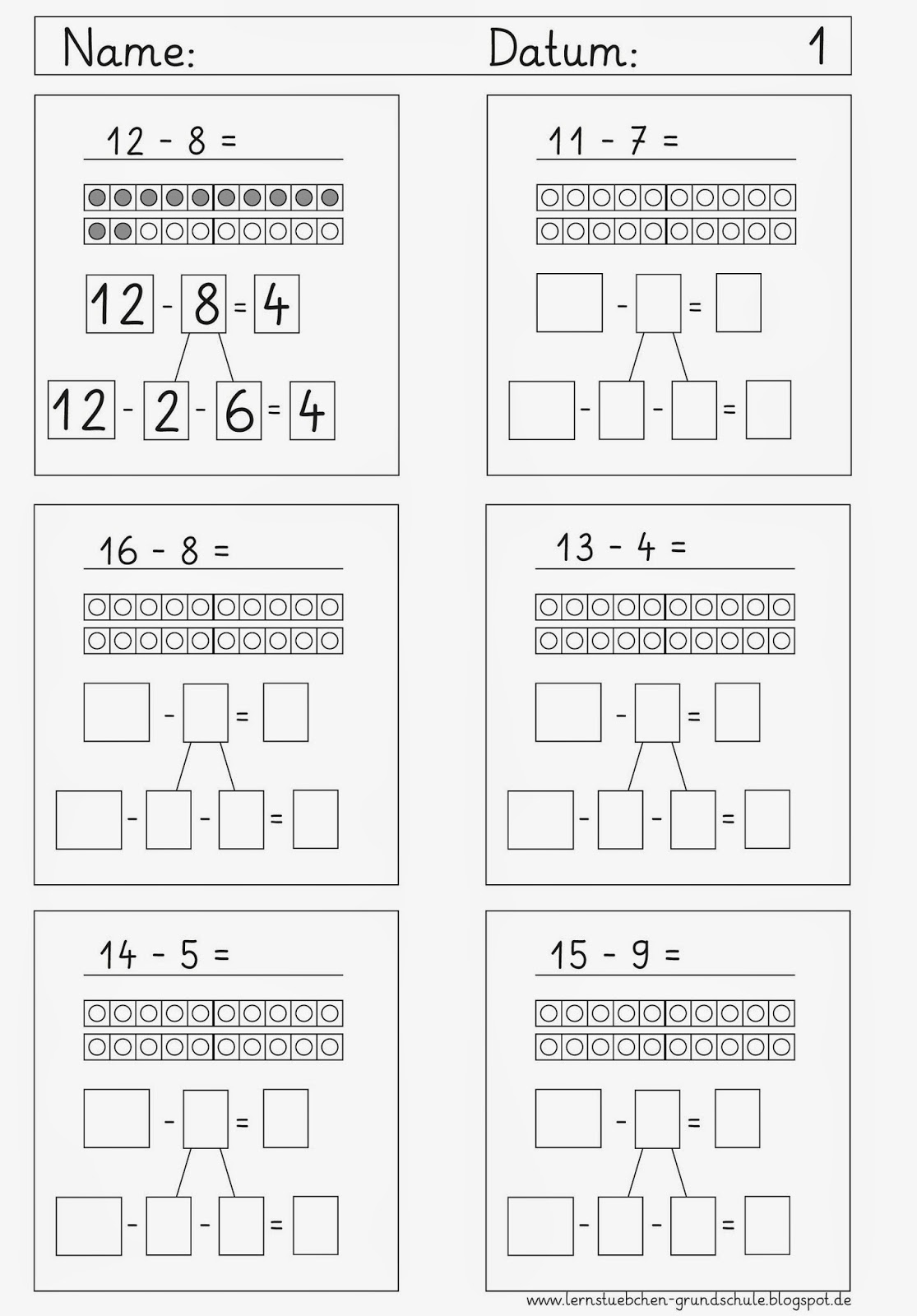 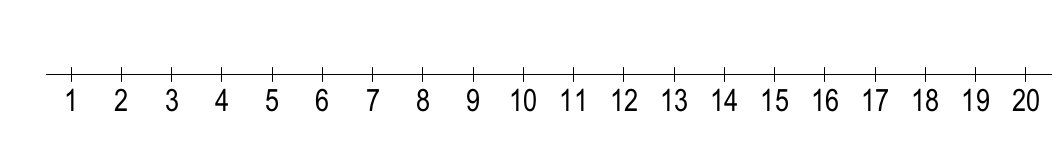 12-8=11-7=16-8=13-4=14-515-9=